DatA : 13 giugno 2022Cognome : _______________________________Nome : _____________________________Classe : __________________Punti : _____ / 25Il testo è formato da 4 esercizi obbligatori. La qualità e la precisione della redazione saranno tenuti in conto nell’attribuzione del punteggio. Il candidato deve rispondere su questo testo : sono stati lasciati  degli spazi vuoti dopo ciascun esercizio per scrivere le risposte.Restate calmi e concentrati.Buon lavoro e buona riuscita..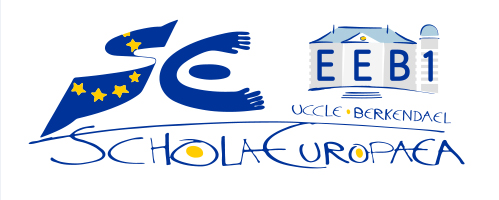 Test B di S5, 13 giugno 2022Professoressa : Anna Chiara LentiMatématica 4 périodiParte ADurata della prova :45 minutiMatériale autorizzato :Esame senza supporto tecnologicoMatita per i graficiRighelloOSSERVAZIONI PARTICOLARI :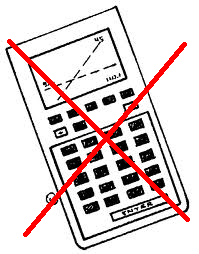 Esercizio A1Punti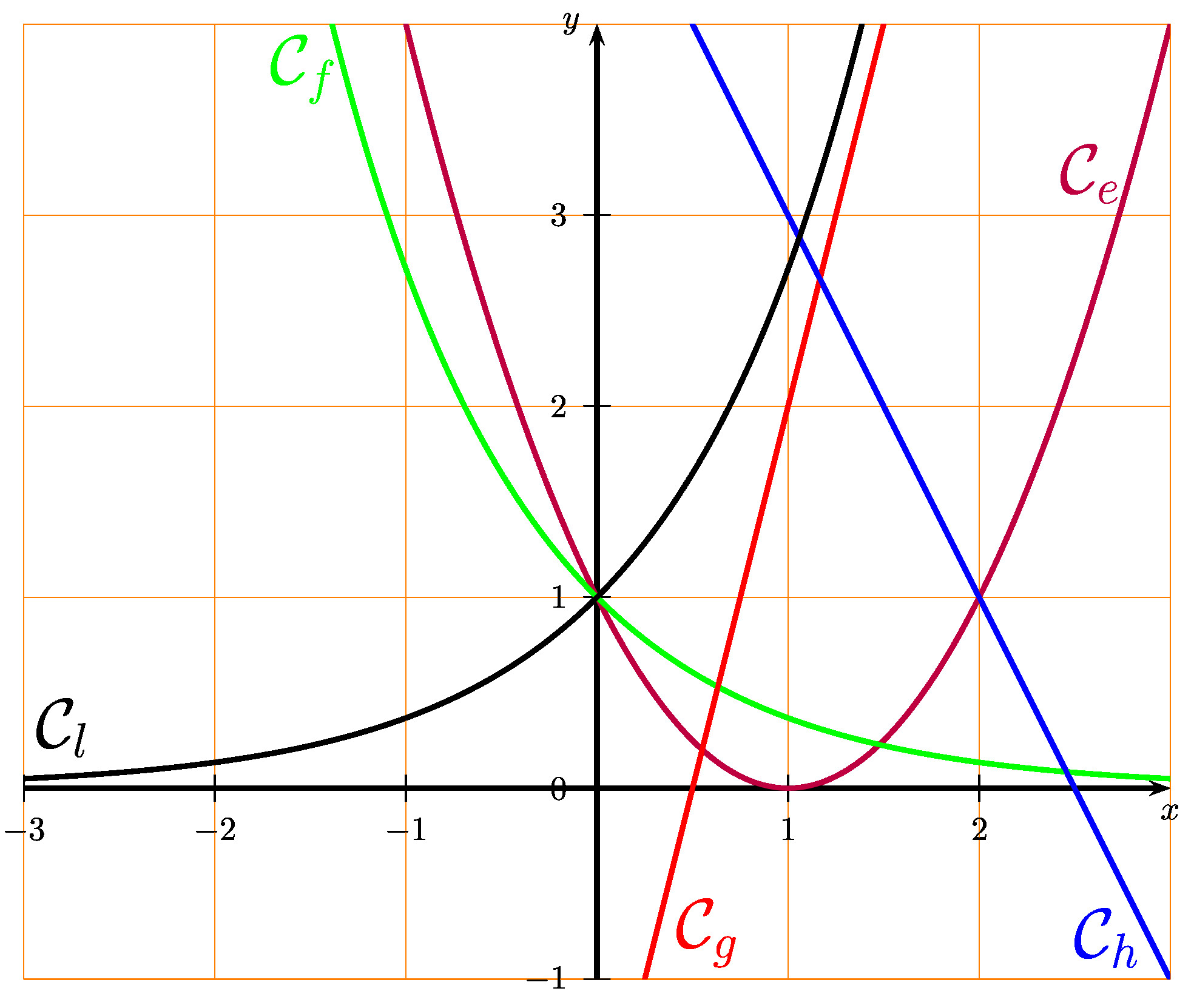 1) Per ciascuna delle descrizioni seguenti, associare il nome di una funzione.4 punti2) Indicare inoltre il nome della funzione che non corrisponde a nessuna delle descrizioni.1 puntoEsercizio A2Punti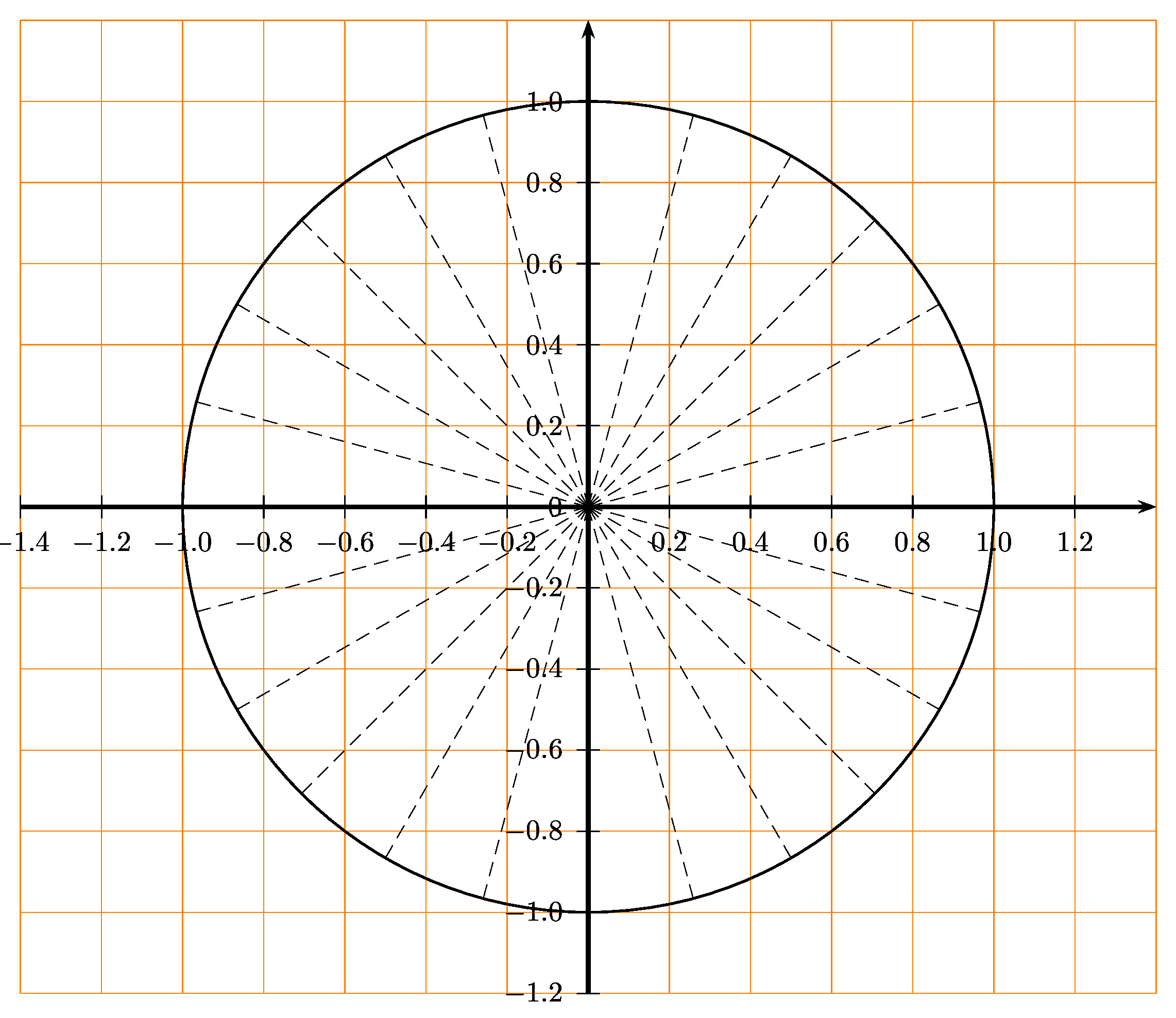 1) Indicare sul grafico qui sopra gli angoli corrispondenti a :2 punti2) Completare la tabella qui sotto. Spiegare il ragionamento che ha portato ai risultati.4 puntiEsercizio A3PuntiAlice ed Elisa raccolgono dei fiori in un campo. La probabilità che un fiore sia stato raccolto da Alice è del 30 %.1) Chi avrà raccolto piu’ fiori ? Motivare la vostra risposta.1 puntoSi sa inoltre che :Elisa ha raccolto 80 % di fiori rossi e 20 % di fiori bluAlice ha raccolto  60 % di fiori rossi e 40 % di fiori blu2) Rappresentare le informazioni dell’enunciato con uno schema appropriato (un diagramma ad albero o una tabella o un diagramma di Venn).3 punti3) Calcolare la probabilità che un fiore, preso a caso tra quelli raccolti, sia blu.2 punti4) Calcolare la probabilità che un fiore, preso a caso tra quelli raccolti, sia stato raccolto da Elisa, sapendo che è blu.2 puntiEsercizio A4Punti1) Utilizzando la tabella dei valori approssimati qui sotto, disegnate il grafico della funzione  per  tra  e .4 punti2) Indicare il valore minimo e massimo della funzione .2 punti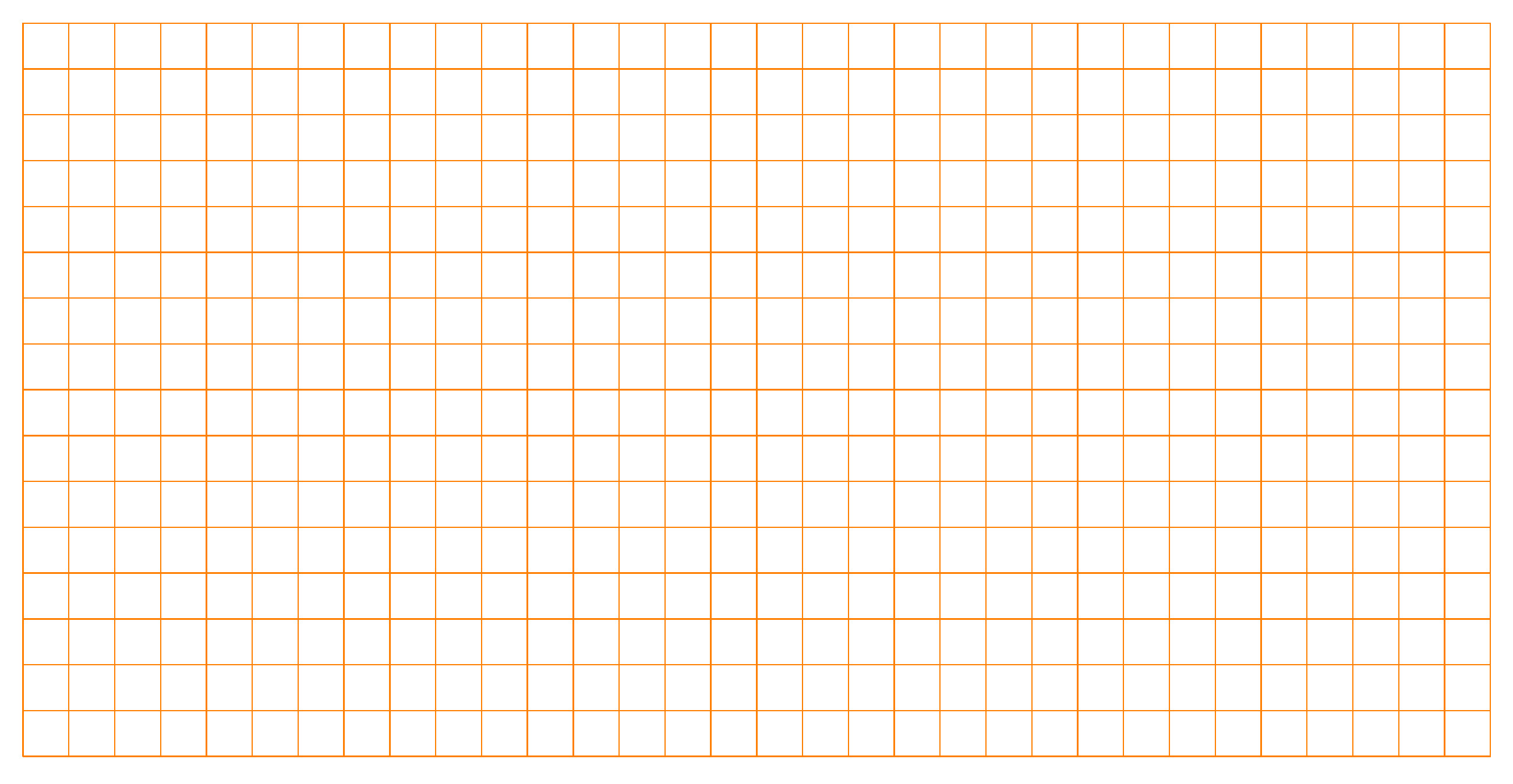 